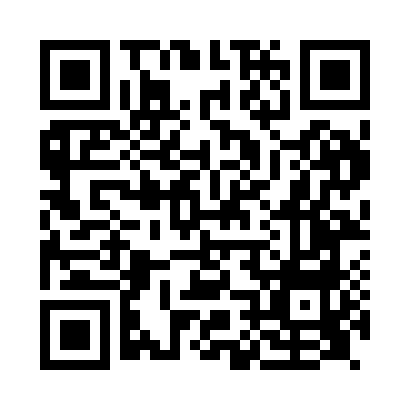 Prayer times for Newburgh, Fife, UKMon 1 Jul 2024 - Wed 31 Jul 2024High Latitude Method: Angle Based RulePrayer Calculation Method: Islamic Society of North AmericaAsar Calculation Method: HanafiPrayer times provided by https://www.salahtimes.comDateDayFajrSunriseDhuhrAsrMaghribIsha1Mon2:534:291:177:0510:0411:412Tue2:544:301:177:0510:0411:403Wed2:544:311:177:0510:0311:404Thu2:554:321:177:0410:0311:405Fri2:554:331:187:0410:0211:406Sat2:564:341:187:0410:0111:397Sun2:574:351:187:0410:0011:398Mon2:574:371:187:039:5911:399Tue2:584:381:187:039:5811:3810Wed2:594:391:187:029:5711:3811Thu2:594:411:197:029:5611:3712Fri3:004:421:197:019:5511:3713Sat3:014:431:197:019:5411:3614Sun3:024:451:197:009:5211:3515Mon3:024:461:197:009:5111:3516Tue3:034:481:196:599:5011:3417Wed3:044:491:196:589:4811:3318Thu3:054:511:196:579:4711:3319Fri3:064:531:196:579:4511:3220Sat3:074:541:196:569:4411:3121Sun3:084:561:196:559:4211:3022Mon3:084:581:196:549:4011:3023Tue3:095:001:196:539:3911:2924Wed3:105:011:206:529:3711:2825Thu3:115:031:206:519:3511:2726Fri3:125:051:206:509:3311:2627Sat3:135:071:196:499:3111:2528Sun3:145:091:196:489:2911:2429Mon3:155:101:196:479:2711:2330Tue3:165:121:196:469:2611:2231Wed3:175:141:196:459:2411:21